TUGAS IPA KELAS 8 MINGGU KEDUA ( 23 – 27 Maret )Bagian pertama ( 3JP ) kelas  8.1, 8.2, 8.3, 8.4 Pokok Bahasan	:  Sistem Pernapasan ManusiaSub Pokok Bahasan	:  A.  Kelainan dan Penyakit pada Sistem Pernapasan Manusia	   B.  Upaya Menjaga Kesehatan Sistem PernapasanTujuan Pembelajaran	:Melalui literasi ( buku pegangan siswa, internet ), peserta didik dapat memberi contoh dan menjelaskan kelainan / penyakit  pada sistem atau saluran pernapasan manusia dengan benar.Peserta didik mengidentifikasi pengaruh rokok terhadap kesehatan organ pernapasan manusia.Peserta didik dapat mencari cara upaya menjaga kesehatan sistem pernapasan dengan benar.Peserta didik diharapkan dapat mempraktekkan upaya-upaya menjaga kesehatan sistem pernapasan dengan benar.Carilah informasi dengan membaca buku cetak hal 196 – 199 dan dari internet.Kelainan dan Penyakit pada Sistmem Pernapasan Manusia ( Aspek Pengetahuan  )	Lengkapi dan jawablah pertanyaan berikut dengan benar !Hal-hal apa saja yang dapat  menyebabkan timbulnya penyakit asma!Jawaban : ...Perhatikan secara teliti kedua gambar tersebut, amati perbedaanya. Tuliskan (3 )!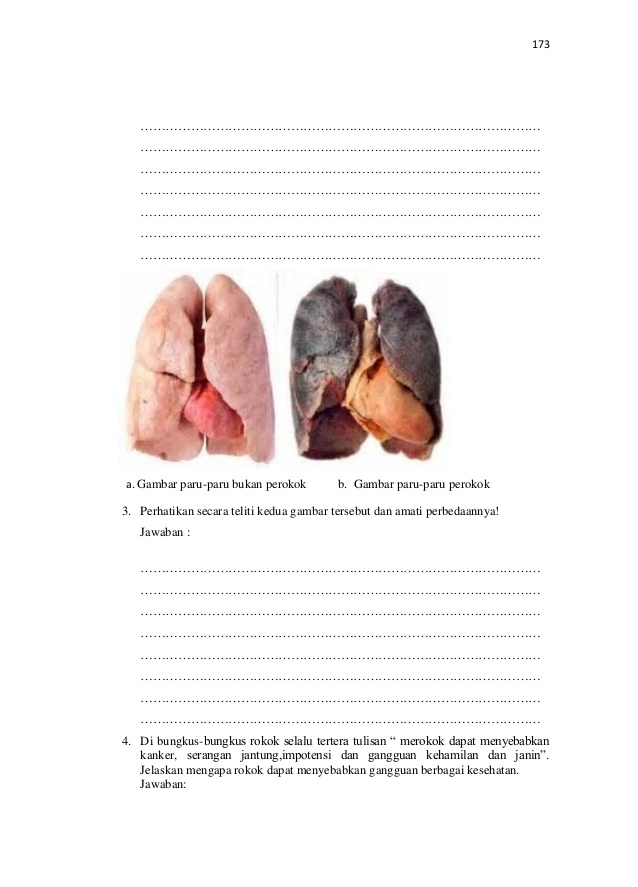 Jawaban : ...Di bungkus selalu tertulis “ merokok dapat menyebabkan kanker , serangan jantung, impotensi dan gangguan kehamilan serta janin”. Jelaskan mengapa rokok dapat meyebabkan gangguan berbagai kesehatan.Jawaban :Jelaskan 3 macam zat kimia dalam rokok yang berbahaya dalam tubuh !Jawaban :Lengkapi tabel kelainan dan penyakit pada saluran pernapasan berikut.Upaya Menjaga Kesehatan Sistem Pernapasan pada Manusia ( Aspek Ketrampilan )Buatlah poster yang menarik dan jelas mengenai upaya menjaga pernapasan manusia  :Dikerjakan di kertas gambar ( ukuran seperti buku gambar yang dipakai bu Yoan ya )Kriteria poster ada kata-kata dan gambar hendaknya diwarnaiDikumpulkan saat pertama kali masuk sekolah pada pelajaran IPACatatan :Tugas point A dikerjakan di file yang ibu kirimkan, diketik dan diedit yang rapi.Tugas A dikumpulkan ke m.noviyati16@gmail.com  paling lambat hari Sabtu, 28 Maret 2020 pukul 23.59.Tugas B dikumpulkan saat masuk sekolah ( saat ada pelajaran IPA )Tugas A dinilai sebagai aspek pengetahuan dan tugas B dinilai sebagai aspek ketrampilan.Minggu ini akan ada kuis materi pernapasan manusia dari bahan yang sudah dikerjakan kalian. ( menyusul ya )SELAMAT BELAJAR  DAN MENGERJAKAN. TUHAN MEMBERKATI USAHA KITANOGAMBARPENYEBAB1Nama Penyakit .....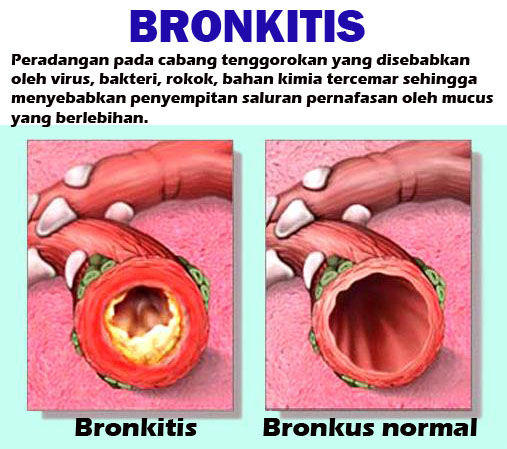 2Nama Penyakit ...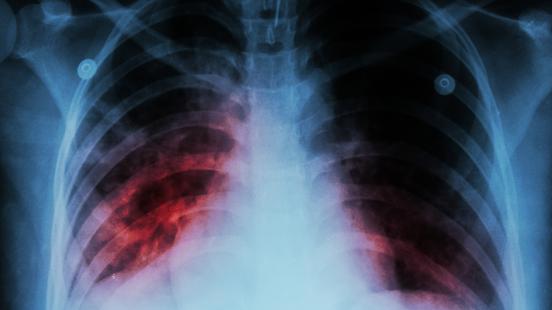 3Nama Penyakit  ... .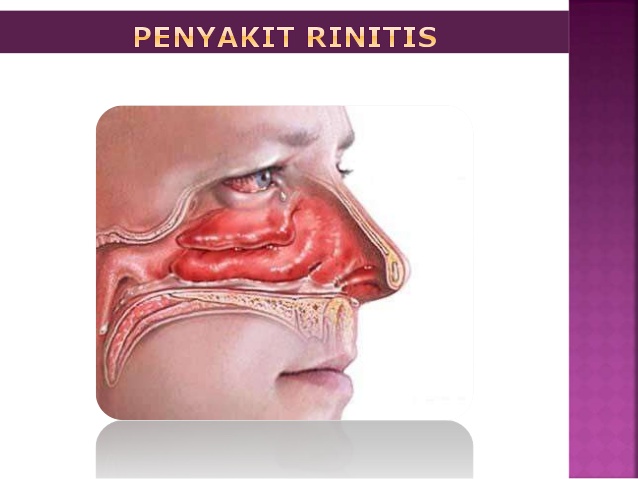 4Nama Penyakit  ... .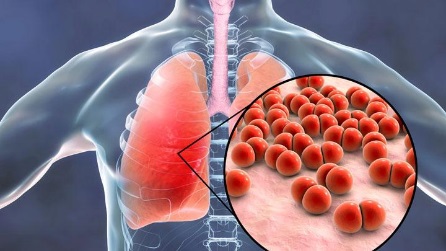 5Nama Penyakit ... .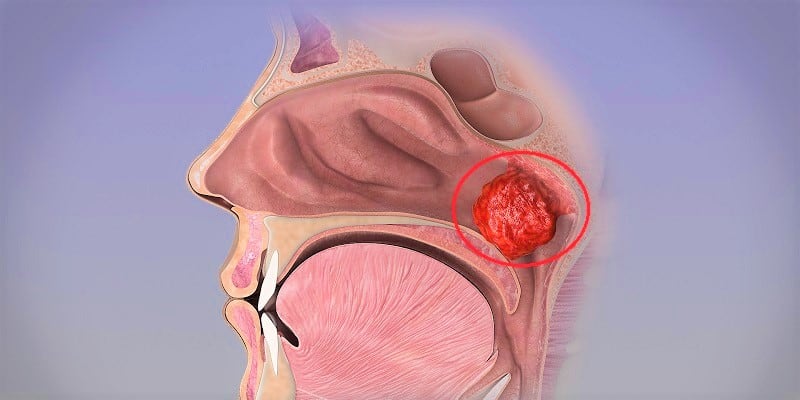 